1. PropósitoProporcionar actividades de Actualización Profesional y Formación Docente a los profesores que laboran en el Instituto Tecnológico, que permita la mejora continua de su quehacer docente en el proceso educativo.2. Alcance	Se aplica a todos los docentes adscritos al Instituto Tecnológico, que por su perfil profesional requieren Formación Docente y/o Actualización Profesional en el área del conocimiento que están desempeñando o desempeñarán de acuerdo a las necesidades del Instituto Tecnológico.3. Políticas de operación3.2 El Jefe del Departamento Académico en coordinación con la academia priorizan los contenidos temáticos en los que requiere fortalecer su formación docente o actualización profesional. Envía el diagnóstico de necesidades de formación y actualización al Departamento de Desarrollo Académico (Formato ITH-AC-PO-009-01), así como también propuestas de facilitadores. 3.1 El Departamento de Desarrollo Académico, en conjunto con los Jefes de Departamento Académico, analizan las necesidades de Formación y Actualización Docente y Profesional en el Instituto Tecnológico, y con base a estos resultados, el Departamento de Desarrollo Académico, elabora el Programa Institucional de Formación Docente y Actualización Profesional.3.3 El Departamento de Desarrollo Académico, con la participación de los Jefes de Departamento Académico, debe coordinar las actividades de Formación Docente y Actualización profesional, de acuerdo a las necesidades detectadas en el Instituto Tecnológico.3.4 El Departamento de Desarrollo Académico deberá considerar el recurso económico para dar atención a los cursos de actualización docente y profesional que los profesores requieran.3.5 El Programa Institucional de Formación y Actualización Docente y Profesional deberá ser un programa integral y permanente, que puede estar conformado por diferentes eventos que el Instituto Tecnológico haya definido, entre los cuales se pueden considerar: posgrados, diplomados, cursos, talleres, seminarios, conferencias, congresos, foros, entre otros, tanto presenciales como virtuales y/o en línea. El Departamento de Desarrollo Académico enviará a cada uno de los Jefes de Departamento Académico, los formatos de CV y Ficha Técnica para el registro y realizar la gestión de folios del TECNM.Los Jefes de Departamento Académico enviarán a Desarrollo Académico los documentos (constancias) que avalen que los profesores de sus departamentos asistieron a cursos, diplomados, talleres, etc. de manera externa.3.6 El Departamento de Desarrollo Académico debe publicar el Programa Institucional de Actualización Profesional y Formación Docente y hacerlo del conocimiento de los Jefes de Departamento Académico y las academias.3.7 Los Jefes de Departamento Académico comisionan al docente, el cual deberá cumplir con un 90% de asistencia como mínimo al evento que sea comisionado, cumplir con las actividades programadas y evaluar las actividades de Formación Docente y Actualización Profesional y entrega de evidencia en las cuales participa para ser acreedor de la constancia. Diagrama del procedimiento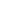 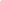 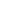 Descripción del procedimientoDocumentos de referenciaRegistros GlosarioActualización Profesional. Proceso que permite al profesor adquirir conocimientos, habilidades y actitudes necesarias para mantenerse a la vanguardia de su campo profesional.Formación Docente. Proceso que permite al profesor adquirir conocimientos, habilidades y actitudes necesarios que propicien el aprendizaje significativo de los estudiantesDetección de Necesidades de Formación y Actualización. -  Es el resultado de un análisis de los contenidos de las asignaturas de un plan de estudios donde se requiera la actualización profesional del profesor.Programa Institucional de Actualización Profesional y Formación Docente. - Actividades específicas para el desarrollo de la formación del profesor que por su perfil profesional así lo requiera y la actualización en el área del conocimiento que está desempeñando o desempeñará de acuerdo a las necesidades del Tecnológico.Coordinador. - Persona que se desempeña en la coordinación de actualización docente del Departamento de Desarrollo Académico, quien será responsable de:Llevar un expediente para cada profesor que permita identificar su avance en la formación y actualización. Coordinar cada evento o actividad de formación o actualización antes, durante y después de su ejecución, tener listo y a tiempo la reproducción de materiales, aula, equipo didáctico y proporciona las constancias de participación.Facilitador. - Persona preparada y con la experiencia docente o una instancia que avale su capacidad en la materia a impartir.Instrumentación didáctica. - Descripción de las etapas básicas del proceso para la formación o actualización; los contenidos (qué aprender), las actividades del facilitador (qué va hacer para que el participante aprenda), las actividades del participante (qué hacer para aprender), el tiempo que se requiere, los materiales, las fuentes de información, la evaluación de las actividades y los productos que se esperan.AnexosNo aplicaCambios de esta versiónCONTROL DE EMISIONCONTROL DE EMISIONCONTROL DE EMISIONELABORÓREVISIÓNAUTORIZÓM.A. Karla Lorena Gaviña ZepedaJefa de Desarrollo AcadémicoM.C. Karla María Apodaca IbarraSubdirectora AcadémicaDr. José Antonio Hoyo Montaño Director FirmaFirmaFirma31 de mayo del 20214 de junio del 202116 de junio de 2021Secuencia de etapasActividadResponsable1. Detectan necesidades.1.1 Detectan necesidades de Formación y Actualización Docente y Profesional considerando los resultados de la evaluación docente, las solicitudes de las academias y necesidades institucionales.1.2 Concentra necesidades en el formato ITH-AC-PO-009-01Analizan los resultados.Departamento de Desarrollo Académico.Áreas académicas2. Determina requerimientos.Con base en los eventos propuestos determina requerimientos.Selecciona a los facilitadores externos, en caso de ser requeridos (ITH-AC-PO-009-03)Realiza Requisición de Bienes y Servicios y opera Instructivo de Compras Directas ( ITH-AD-IT-001) Departamento de Desarrollo Académico3. Elabora programa.Elabora un Programa Institucional de Formación y Actualización Docente y Profesional utilizando el formato ITH-AC-PO-009-02 con base en las necesidades detectadas y presupuesto disponible. Envía a la Subdirección Académica la propuesta para que revise y autorice el programa.Departamento de Desarrollo Académico.4. Revisa y autoriza el programa.Revisa y autoriza el programa propuesto por el Departamento de Desarrollo Académico.Subdirección Académica.5.Publica Programa de Capacitación6.1 Difunde el Programa Institucional de Formación y Actualización  Docente  y Profesional para iniciar la inscripción de docentes.Departamento de Desarrollo Académico.Departamento de Comunicación y Difusión.6. Informa al personal docente.6.1 Informa a los docentes adscritos a su área sobre el Programa Institucional de Actualización Profesional y Formación Docente y los horarios correspondientes.6.2 Entrega a los docentes original de oficio de comisión y una copia al Departamento de Recursos Humanos para su conocimiento.6.3 Envía, al Departamento de Desarrollo Académico, relación de docentes comisionados a participar en los cursos.Áreas académicas7. Supervisa el desarrollo del curso.7.1 Entrega a los facilitadores el material de apoyo, listas de asistencia para cursos presenciales (ITH-AC-PO-009-04), y cédula de inscripción en formato digital.         Para cursos en línea y/o virtuales la lista de asistencia es en formato libre. 7.2 Supervisa el desarrollo del curso y con base en los registros de asistencia, y la entrega de evidencias para su acreditación y se solicita al Departamento de Comunicación y Difusión elabore constancias de participación. Departamento de Desarrollo Académico.Departamento de Comunicación y Difusión.8. Clausura cursos y evalúa.8.1 Clausura los cursos8.2 Al finalizar el curso se aplica la Encuesta para participantes inscritos en cursos.Subdirección AcadémicaDepartamento de Desarrollo Académico.9. Elaborar el conocimiento y nota informativa.De acuerdo a las Listas de Asistencia a los cursos, elabora constancias de participación (711-DP-PO-005-024). Se entregará constancia de participación al docente que haya cumplido con una asistencia mínima del 90% y la entrega de evidencias para su acreditación.Entrega al Jefe del Departamento de Desarrollo Académico las constancias de participación. Departamento de Comunicación y Difusión y Departamento de Desarrollo Académico.DocumentosReglamento Interior de Trabajo para el Personal Docente de los Institutos TecnológicosPrograma Institucional de Innovación y Desarrollo del Instituto TecnológicoProcesos del Desarrollo Académico del SNIT. 2005. RegistrosTiempo de retenciónResponsable de conservarloCódigo deregistro Formato para el Diagnóstico y Concentrado de necesidades de Formación y Actualización Docente y Profesional.1 añoDesarrollo AcadémicoITH-AC-PO-009-01Formato para Programa Institucional de Formación y  Actualización Docente y Profesional.1 añoDesarrollo AcadémicoITH-AC-PO-009-02Formato de Criterios para Seleccionar Instructores Internos y Externos1 añoDesarrollo AcadémicoITH-AC-PO-009-03Lista de Asistencia.1 añoDesarrollo AcadémicoITH-AC-PO-009-04Cédula de Inscripción1 añoDesarrollo AcadémicoN/AConstancia de Participación1 añoDepartamento de Recursos HumanosCONSTANCIAFormato de Encuesta para Participantes Inscritos1 añoDesarrollo AcadémicoN/AFormato de registro para obtención de folios ante el TECNM1 añoDesarrollo AcadémicoN/ANúmero de revisiónFecha de actualizaciónDescripción del cambio15 febreroCambio de orden en el procedimiento 307 de junio del 2021Por cambio de Dirección del plantel. Se actualizaron formatos a presentación electrónica. Se eliminó el formato ITH-AC-PO-009-05 y el ITH-AC-PO-009-06  226 de Febrero del 2019Por cambio de Dirección del plantel116 de Febrero del 2018Actualización del procedimiento en cuanto al cambio de la subdirección académica y se agregó el formato ITH-AC-PO-009-05. Transición de la información documentada para cumplir con la norma ISO 9001:2015315 de Septiembre del 2015Se agregó en la política 3.5 El Departamento de Desarrollo Académico enviará a cada uno de los Departamentos Académicos, los formatos del TECNM para el registro y obtención de folios del TECNM.Se agregó en los registros el Formato de registro para obtención de folios ante el TECNM.225 de Nov. 2011Por cambio de los responsables en la subdirección académica y la dirección del plantel124 de Agosto de 2011Rev. Total